For immediate release: 02.11.2018 The best just got better, new Crewsaver ErgoFit+ lifejacket to be revealed at METSTRADE 2018Proudly obsessive about your safety and survival - Crewsaver continues to lead the way in designing and manufacturing safety and performance equipment with the launch of the new ErgoFit+ lifejacket. Inspired by Crewsaver’s product developments with the renowned French search and rescue (SAR) organisation, Les Sauveteurs en Mer. The ErgoFit+ lifejacket will arrive in March 2019 and is the result of over 60 years of pioneering lifejacket development. 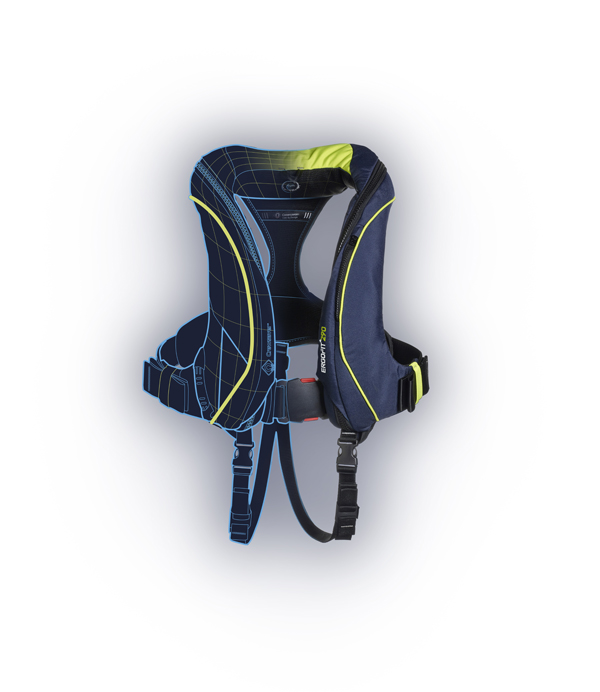 A sneak peek at the lifejacket reveals the ErgoFit+ includes a spray hood design that almost completely seals off the water from the face. This is achieved through improved bladder and spray-hood compatibility, and a trail blazing design, allowing the hood to block off water ingress. The hood itself is made from a double-hooped construction which is self-supporting and creates a spacious cavity above the wearer’s face. The design not only reduces the risk of water inhalation but also makes the time under the hood more comfortable and less claustrophobic. Head of Crewsaver’s design department, Nigel Parkes comments – “It has been proven that the addition of a spray hood inside a lifejacket can significantly enhance the wearer’s safety. It increases visibility and protects the airway, reducing the risk of secondary drowning which can result from water inhalation. It is our duty to continuously look at new ways we can improve the design of our lifejackets to ensure our users are getting the very best protection to stay #LifejacketSafe.” In addition to the next generation spray hood, the ErgoFit+ includes a wealth of marine industry firsts which will be revealed in full at METSTRADE.Plus, Crewsaver is excited to announce a new partnership and technical collaboration at the show, further elevating lifejacket protection technologies and taking man overboard protection to the next level. Product Launch Event – An InvitationCrewsaver warmly welcomes visitors to the official launch of the ErgoFit+ lifejacket at METSTRADE. Taking place on the 13th November at 12 noon - stand 03.128, Crewsaver alongside sailor-to-the-core, Tom Cunliffe, will fully reveal the new ErgoFit+ lifejacket and an exciting new UK distribution partnership. To RSVP to this event please contact emma@marineadagency.com //ENDS//For media information, hi-res images or product tests please contact:CrewsaverHazel Proudlock, Marketing DeptT +44 (0) 1329 820406E hazel.proudlock@survitecgroup.comAlison Willis – Marine Advertising Agency LtdT +44 (0) 23 9252 2044E Alison@marineadagency.comNotes to EditorsCrewsaver is a world-leading manufacturer of marine safety equipment and clothing for the commercial and leisure marine industries. Based in Gosport, Hampshire, the company designs and manufactures bespoke safety equipment for several countries’ Special Forces, and the aviation and oil industries. Crewsaver is the only company to hold an exclusive contract to supply lifejackets to the UK government’s Environment Agency and the Royal National Lifeboat Institution (RNLI). They are part of the Survitec Group. www.crewsaver.com    Survitec Group Survitec is a global leader in survival and safety solutions to the marine, defence, aviation and offshore markets. Survitec has over 3,000 employees worldwide covering 8 manufacturing facilities, 15 offshore support centres and over 70 owned service stations. It is further supported by a network of over 500 3rd party service stations and distributors. Across its 160-year history, Survitec Group has remained at the forefront of innovation, design and application engineering and is the trusted name when it comes to critical safety and survival solutions. www.survitecgroup.com 